В о з м о ж н о с т и   и з д а н и яДоброго дня!Вас приветствует журнал «Таможенные новости» (издатель и редакция ─ ООО «Паллада-медиа», Санкт-Петербург). Информационно-аналитический журнал «Таможенные новости» ─ это новый горизонт для вашего профессионального мнения! Вас и ваших деловых партнёров редакция журнала приглашает на печатное и электронное информационные пространства, где чаще всего присутствуют специалисты таможни и ВЭД, а также эксперты в различных финансовых и экономических вопросах в России и за границей. «Таможенные новости» ─ отличное смотровое рекламное место для старт-апов и крупных компаний с отличной торговой репутацией.Если вы ещё никогда не были участником журнала «Таможенные новости», но у вас есть желание, фантазии и ресурсы, то вы можете в лёгкой и лаконичной форме описать ваши сервисные возможности и преимущества на информационном пространстве журнала «Таможенные новости» (в печатной и электронной версиях).   Сфера интересов издания и читательская аудитория: участники внешнеэкономической деятельности, таможенники, таможенные структуры, специалисты в сфере околотаможенных  услуг, а также фирмы (компании), корпорации, учреждения и ведомства, которые так или иначе имеют отношение к международной торговле и перевозкам (такие, как: Санкт-Петербургская и Ленинградская областная торгово-промышленные палаты и другие), федеральные и местные органы власти, ведомства и организации, финансовые учреждения, центры делового сотрудничества, предприятия и фирмы различных форм собственности, оказывающие околотаможенные, транспортные, финансовые, консультационные и иные услуги.Уровень эксклюзивности издания: единственное ежемесячное информационно-аналитическое обозрение по таможенной тематике на Северо-Западе России.Цель и задачи издания: оперативное и достоверное информирование о действующем таможенном законодательстве Российской Федерации, изменениях в нём, о нормативных актах Правительства РФ и ФТС России, документах региональных таможенных органов, регулирующих организацию и ведение таможенных процедур, внешнеэкономических операций; аналитика,  экспертные оценки и прогнозы отечественных и зарубежных специалистов в области международных экономических отношений; ответы ведущих специалистов по таможенным проблемам на вопросы участников ВЭД, рядовых граждан (о порядке и правилах таможенного оформления перемещаемых через границу товаров и транспортных средств, уплаты таможенных платежей, определения таможенной стоимости экспортно-импортных грузов, валютного контроля); консультации и советы для выезжающих за рубеж граждан; данные таможенной статистики внешней торговли и многое другое.  Область распространения издания: Санкт-Петербург, крупные города Северо-Западного региона России, а также Москва, Финляндия, Швеция, страны Балтии.Электронная версия издания: www.customsnews.ru Информационное пространство «Таможенных новостей» ─ здесь собираются люди, нацеленные на реальные деловые отношения, подкрепляемые легальными сопроводительными документами, относящимися к международным торговым операциям и разнообразному таможенному сервису.Здесь объединяются интересы деловой коммуникации и деловых контактов.ЧТО МОЖНО НА ТЕРРИТОРИИ ЖУРНАЛА:Реклама ваших продуктов, услуг или сервиса.Ваш модуль-визитка в журнале и в электронной версии журнала.Строгая аналитика, статистика от вашей компании.Научно-популярные статьи и обозрения.Коммерческие объявления обо всём (кроме рекламы оружия, наркотиков, проституции, услуг эскорта, работорговли и аналогов).Объявления о найме и предстоящих мероприятиях.На информационном пространстве «Таможенные новости» вы можете дать объявления о предстоящих закупках, конкурсах, конференциях, фестивалях, ярмарках, семинарах, распродажах,  слиянии компаний и прочее.
Также вы можете стать участником нового справочника «ВСЯ ТАМОЖНЯ-2017», выразив в лаконичной и ёмкой форме данные о деятельности вашей компании или организации.Впишите имя своей фирмы в реальный печатный носитель истории! 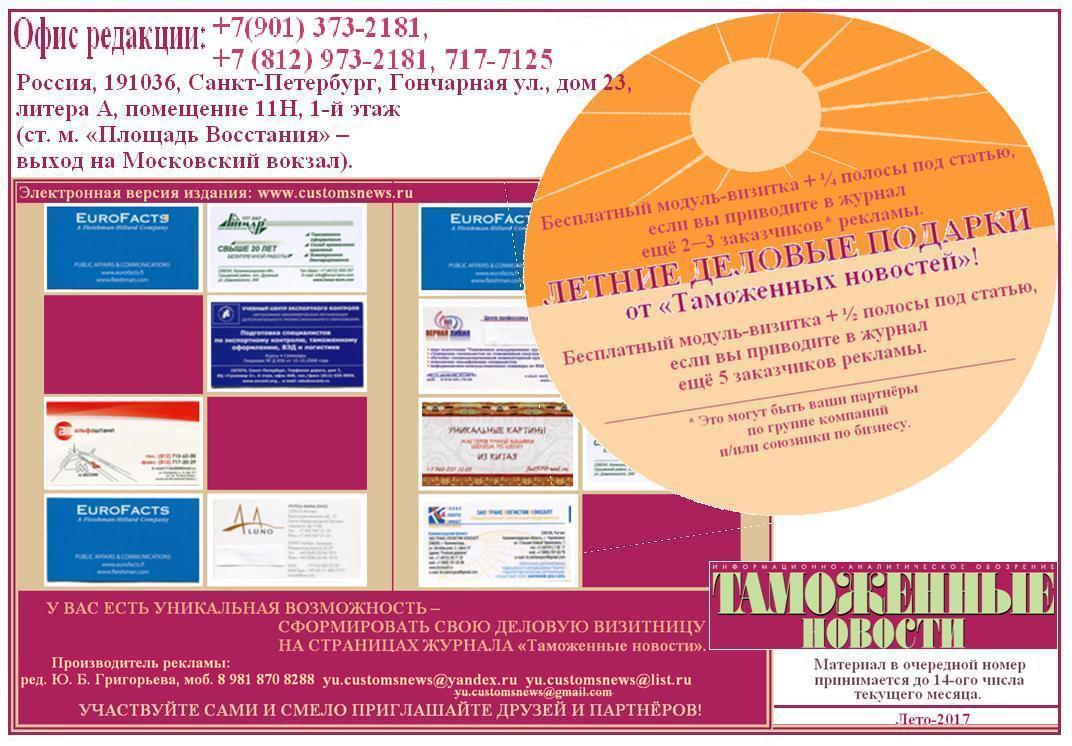 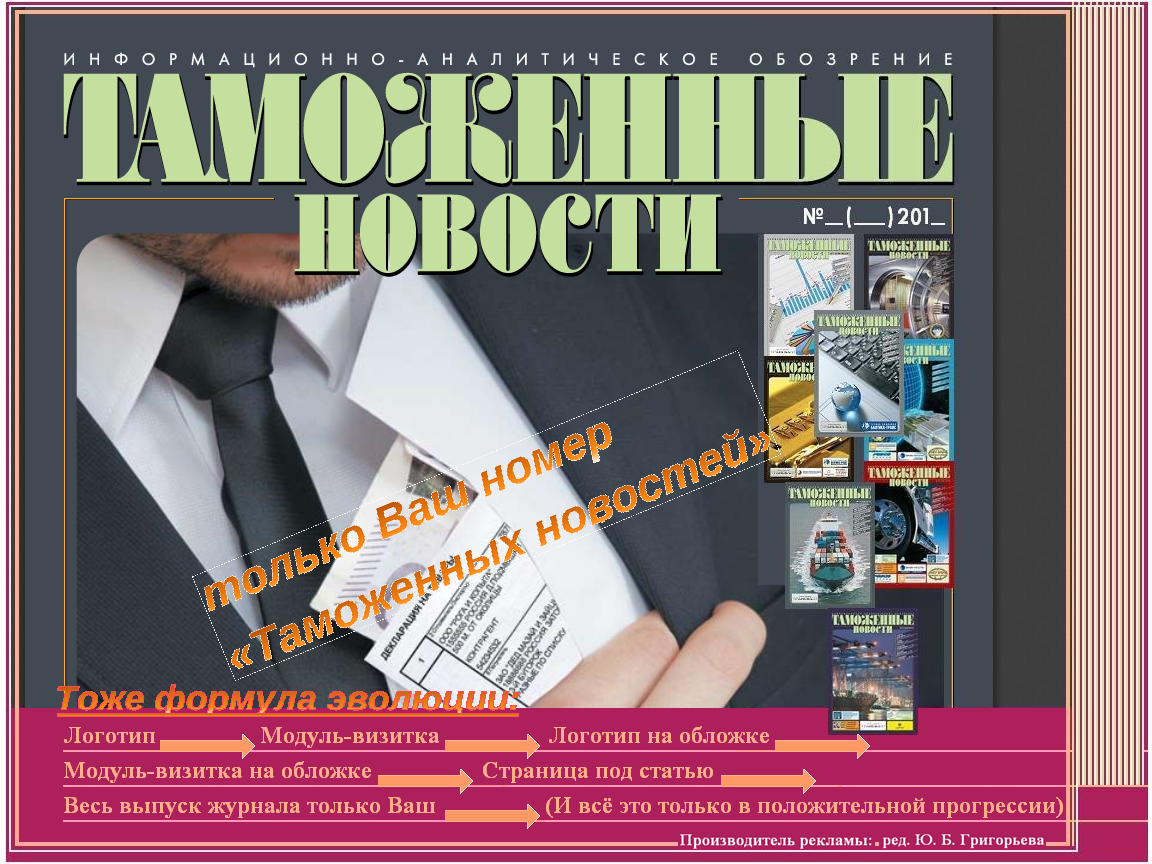 УЧАСТВУЙТЕ САМИ И СМЕЛО ПРИГЛАШАЙТЕ ДРУЗЕЙ И ПАРТНЁРОВ! О ЦЕНАХ ВСЕГДА МОЖНО ДОГОВОРИТЬСЯ!- - - - - - - - - - - - - - - - - - - - - - - - - - - - - - - - - - - - - - - - - - - - - - - - - - - - - -ФОРМЫ СВЯЗИ  ДЛЯ СПРАВОЧНОЙ ИНФОРМАЦИИ О ЦЕНАХ НА МОДУЛИ И СТАТЬИ:Редакция: +7 (901) 373-2181, +7 (812) 973-2181, +7 (921) 915-3478, +7 (812) 717-7125. Также вы можете отправить ваше техническое задание на публикацию по моим рабочим адресам почты:  yu.customsnews@yandex.ru или  yu.customsnews@list.ru - - - - - - - - - - - - - - - - - - - - - - - - - - - - - - - - - - - - - - - - - - - - - - - - - - - - - -Уже сегодня вы можете стать активным участником на страницах журнала «Таможенные новости», разместив актуальные статьи о вашей компании, поделиться полезной информацией для вашего делового сотрудничества и развития бизнеса!Материал в очередной номер принимается до 14-ого числа текущего месяца.С уважением,редактор Отдела рекламы и PR в журнале «Таможенные новости»Юлия Борисовна Григорьевамоб. 8 981 870 8288yu.customsnews@yandex.ruyu.customsnews@list.ru yu.customsnews@gmail.comРедакция информационно-аналитического обозрения «Таможенные новости»Фактический адрес: 191036, Санкт-Петербург, Гончарная ул., дом 23, литера А, помещение 11Н, 1-й этаж (ст. м. «Площадь Восстания» – выход на Московский вокзал).Схема расположения редакции и путь к ней: красный пунктир – своим ходом, синий пунктир – на автомобиле.Контактные телефоны: +7 (901) 373-2181, +7 (812) 973-2181, +7 (921) 915-3478, +7 (812) 717-7125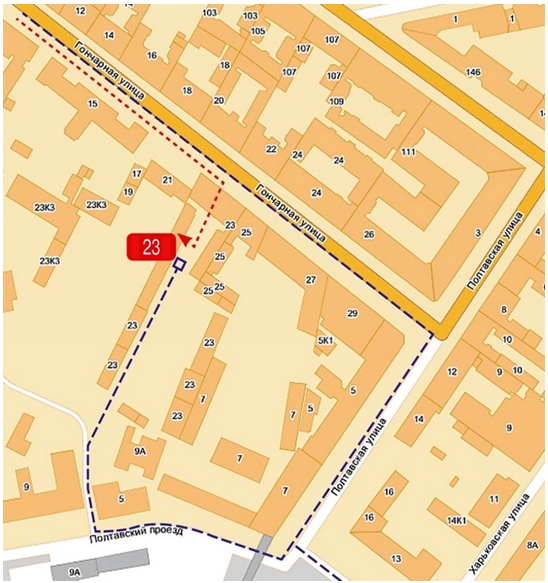 Реквизиты редакции:  Общество с ограниченной ответственностью «Паллада-медиа»Юридический адрес: 198097, Санкт-Петербург, пр. Стачек, д. 28Фактический адрес: 191036, Санкт-Петербург, ул. Гончарная, д. 23, лит. А, пом. 11 НБанковские реквизиты:Филиал «Северная столица» АО «Райффайзенбанк» г. Санкт-ПетербургИНН 7805101406КПП 780501001ОГРН 1037811032269ОКПО  47980098Р/с  40702810503000413480БИК  044030723К/с  30101810100000000723ЕГРН 1037811032269Тел.: +7 (901) 373-2181, +7 (812) 973-2181, +7 (921) 915-3478Директор и главный редактор Чумаков Александр Алексеевич